Первый этап 
III Всероссийского конкурса 
«Курс на семью»
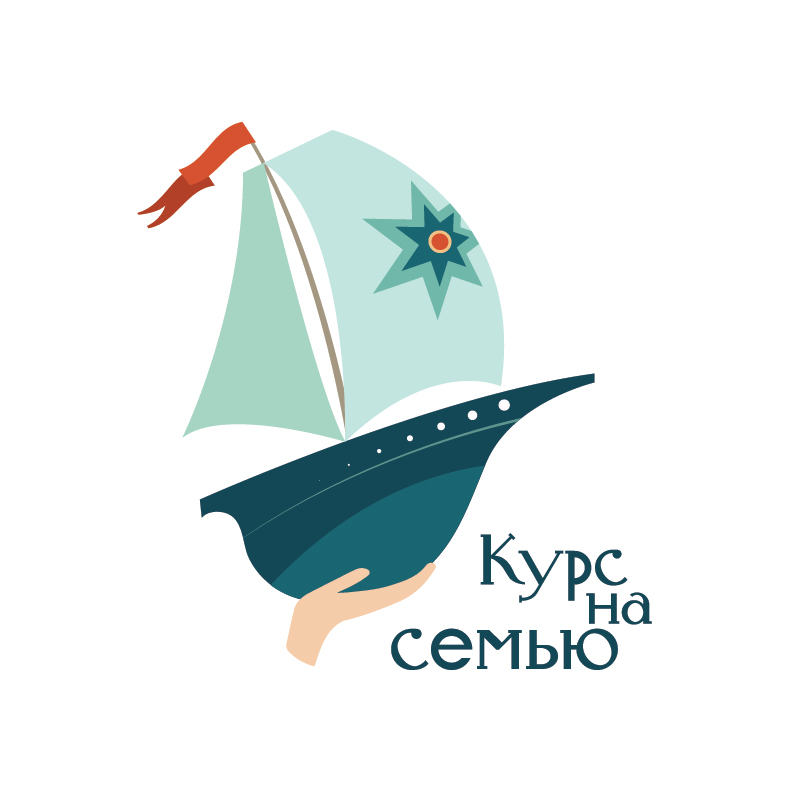 Руководство (методические рекомендации) 
для заявителяУважаемые коллеги!Приглашаем Вас принять участие в III Всероссийском конкурсе «Курс на семью» (далее – Конкурс), который организован для организаций, работающих в сфере профилактики социального сиротства и семейного устройства детей-сирот и детей, оставшихся без попечения родителей.Конкурс проводится при поддержке Благотворительного фонда Елены и Геннадия Тимченко (далее – Фонд) в рамках благотворительной программы «Семья и дети» (далее – Программа).Прежде, чем приступить к заполнению заявки, рекомендуем внимательно изучить все документы Конкурса, включая Положение, перечень стажировочных площадок и удобные даты проведения стажировки, форму заявки, а также список документов-приложений к заявке. ЦЕЛЬ КОНКУРСАПовышение доступности и качества профессиональной помощи семьям и детям в области профилактики социального сиротства и семейного устройства  детей-сирот и детей, оставшихся без попечения родителей, в РФ.КЛЮЧЕВЫЕ ОЖИДАЕМЫЕ РЕЗУЛЬТАТЫ КОНКУРСАПобедители Конкурса познакомились с практиками с доказанной эффективностью в сфере решения проблемы сиротства и повысили уровень компетенций, необходимый для внедрения данных практик;В РФ увеличилось число тиражируемых практик с доказанной эффективностью в сфере профилактики социального сиротства и семейного устройства детей-сирот и детей, оставшихся без попечения родителей;В регионах реализации проектов-победителей Конкурса повысилось качество профессиональной помощи семьям и детям в сфере профилактики социального сиротства и семейного устройства детей-сирот и детей, оставшихся без попечения родителей;В регионах реализации проектов-победителей Конкурса повысилась доступность профессиональной помощи семьям и детям в сфере профилактики социального сиротства и семейного устройства детей-сирот и детей, оставшихся без попечения родителей.При подготовке заявки учитывайте также ожидаемые долгосрочные социальные результаты Программы «Семья и дети», в рамках которой проводится Конкурс, а именно: Увеличение числа  детей, воспитываемых в семьях (кровных и принятых на семейные формы устройства) / снижение численности детей, проживающих в детских учреждениях (в том числе подростков, детей с ограниченными возможностями здоровья, сиблингов);Увеличение числа детей, возвращённых в кровные семьи (в том числе подростков и детей с ОВЗ);Уменьшение количества изъятий / отказов детей из кровных семей;Уменьшение количества изъятий / отказов детей из замещающих семей;Улучшение благополучия детей и семей – участников Программы;Рост уровня готовности детей к самостоятельной жизни – они становятся полноценными гражданами, обеспечивающими благополучие общества.Сонастроенность вашего проекта с достижением долгосрочных социальных результатов Конкурса и Программы повышает ваши шансы стать победителем Конкурса.ПРОЦЕДУРА ПРИЁМА ЗАЯВОКДля участия в Конкурсе необходимо подать заявку установленного образца, включая все необходимые документы-приложения на портале открытых конкурсов Программы через личный кабинет портала Программы (http://deti.timchenkofoundation.org/).Заявки, направленные другими способами (по почте, факсу, электронной почте и пр.), не рассматриваются!В 2018 году от одной организации может быть подана только одна Заявка.Все участники Конкурса получат соответствующие уведомления о поступлении заявки на адрес электронной почты, указанный при регистрации в онлайн-системе приёма заявок.СРОКИ ПОДАЧИ ЗАЯВОКЗаявки рассматриваются по мере поступления. Заявку можно подать в период c 28 февраля 2018 года до объявления о закрытии Конкурса в 2018 году (расходование бюджета Конкурса). Извещение о завершении Конкурса в 2018 году будет опубликовано на портале Программы (http://deti.timchenkofoundation.org/).Внимание: Заявка должна быть получена не менее, чем за 40 дней до начала стажировки!ПОДГОТОВКА ЗАЯВКИПри подаче заявки на участие в Конкурсе необходимо:Зарегистрировать организацию в онлайн-системе приёма заявок на сайте http://konkurs.timchenkofoundation.org/register (создать Личный кабинет участника Конкурса);Создать в Личном кабинете «заявку» в период приёма заявок;Заполнить все необходимые поля заявки, включая раздел «Приложения».Заполнение и редактирование полей заявки (включая прикрепление файлов-приложений) возможно лишь в указанные сроки приёма заявок. При работе с заявкой рекомендуется РЕГУЛЯРНО СОХРАНЯТЬ ВНЕСЁННУЮ ИНФОРМАЦИЮ («черновики») через опцию «Сохранить».Отправка заявки на Конкурс осуществляется через нажатие кнопки «Отправить». В случае, если какие-либо из обязательных полей заявки (включая приложения) не заполнены, система выдаст ошибку и укажет те поля, которые необходимо заполнить.При соблюдении всех формальных условий, заявка будет принята к рассмотрению.КРИТЕРИИ ОЦЕНКИ ЗАЯВОКОценка заявок и принятие решения о выборе победителей Конкурса проводится по следующим критериям:нацеленность организации на внедрение знаний и навыков, полученных благодаря участию в проекте, продуманность и адекватность предложенного механизма и плана внедренияЭто самый важный критерий при оценке заявок. Приоритет отдается именно тем организациям, которые не только пройдут обучение, получат новые знания и навыки, но и будут практически использовать их в своей деятельности, что приведет к позитивным изменениям в жизни целевых групп (в п.3.5 заявки перечислены приоритетные целевые группы Конкурса).При оценке заявки эксперты будут обращать внимание, в какой мере предложенные вами мероприятия по дальнейшему внедрению полученных знаний и навыков продуманы и адекватны.значимость результатов проекта для организации-заявителя, а также вклад в достижение ожидаемых результатов Конкурса и ПрограммыПри рассмотрении заявки будет оцениваться, в какой мере реализация проекта актуальна и важна для деятельности вашей организации. Как реализация проекта отразится на вашей деятельности, на доступности и качестве оказываемой вами помощи для целевых групп проекта.Обязательно ориентируйтесь на то, в какой мере результаты вашего проекта соотносятся с достижением ожидаемых результатов Конкурса и Программы «Семья и дети» (в долгосрочной перспективе). В то же время старайтесь быть реалистичными – учитывайте краткосрочность проекта, имеющиеся у вас ресурсы. Не завышайте ожидаемые результаты и их целевые значения – как в краткосрочной, так и долгосрочной перспективе.рациональность, прозрачность и обоснованность бюджета проектаБюджет проекта должен быть обоснован и экономичен – не должно быть лишних затрат, завышенных расходов и пр. Бюджет проекта должен быть прозрачен, то есть эксперту должны быть понятны все указанные статьи расходов.Наличие софинансирования проекта (за счет собственных средств или средств партнеров) приветствуется, но не является обязательным.   соответствие заявленной цели проекта миссии и/или направлениям деятельности организации, а также целям и приоритетным направлениям КонкурсаЭксперты будут обращать внимание, в какой мере ваш проект, выбранная тематика и «стажировочная площадка» соотносятся с миссией и основными направлениями деятельности вашей организации.РЕКОМЕНДАЦИИ ПО ПОДГОТОВКЕ ЗАЯВКИВнимание! В ряде полей заявок установлено автоматическое ограничение на число вводимых символов. Старайтесь излагать свои мысли кратко и ёмко РАЗДЕЛ 1. ИНФОРМАЦИЯ ОБ ОРГАНИЗАЦИИВ разделе 1 указывается общая информация об организации, ключевых для проекта сотрудниках.Пункт 1.15. Основные виды деятельности организации (согласно Уставу, соответствующие направлениям Конкурса и предлагаемому проекту) Установлено ограничение – не более 450 символов.Пункт 1.16. Миссия организацииУкажите актуальную формулировку миссии организации (при наличии). Если она указана на сайте организации, укажите ссылку. Пункт 1.17. Количество сотрудников и добровольцев организацииШтатные сотрудники – это работники, с которыми оформлены трудовые договоры, включая срочные. Привлечённые сотрудники – это сотрудники, привлеченные по договорам оказания возмездных услуг. Укажите соответствующее число сотрудников на дату подачи заявки, добровольцев – за 2 последние года. При отсутствии укажите 0 (ноль). Пункт 1.18. Основные реализованные проекты (программы) организации Перечислите только опыт реализации проектов (при наличии): по теме Конкурса – семейное устройство, профилактика социального сиротства;за последние 2 года. Пункт 1.19. Ссылка на последний годовой отчет Организации (при наличии) Пункт 1.20. Публикации об организации за последние 2 года. Укажите не более 5 релевантных материалов.РАЗДЕЛ 3. ОПИСАНИЕ ПРОЕКТАПункт 3.3. Цель проектаСформулируйте, какова цель вашего проекта. Ограничение – 450 символов.Пункт 3.4. Актуальность и важность проекта В данном поле вам необходимо обосновать, почему для вашей организации, ваших сотрудников и благополучателей важен и нужен этот проект, в чем его актуальность. Ограничение – 1000 символовПункт 3.5. Укажите основные целевые группы благополучателей, на которых повлияет реализация проектаЦелевая группа – это группа лиц, на которую проект оказывает запланированное воздействие; та группа, у которой благодаря проекту произойдут позитивные изменения. У вас есть возможность выбрать вариант из списка, и/или добавить свой вариант.При заполнении этого пункта ещё раз обратите внимание на то, насколько правильно вами выбрана тематика (п.3.7.1) и стажировочная площадка (п.3.7.2).Пункт 3.6. Механизм реализации проектаВ данном разделе необходимо кратко описать, что именно и почему предполагается сделать для достижения целей и ожидаемых результатов проекта. Не более 1500 символов.Пункт 3.7. Информация об основном обучающем мероприятии (стажировке)П.3.7.1. Выберите одну ключевую тематику, по которой планируется повысить знания и навыки. В соответствии с выбранной тематикой, можно выбрать только одну организацию – стажировочную площадку. В рамках Конкурса поддерживается участие в обучающих мероприятиях на базе 45 организаций – победителей Всероссийского конкурса «Семейный фарватер» (2016-2017). Это организации, которые продемонстрировали владение эффективными практиками в сфере профилактики социального сиротства и семейного устройства детей-сирот и детей, оставшихся без попечения родителей, и которые нацелены на распространение своего опыта и знаний другим организациям и специалистам. Рекомендуется ознакомиться с подробной информацией о стажировочной площадке – Приложение 1 Положения о Конкурсе, сайт и иные материалы организации. В случае проведения очных мероприятий, обращайте внимание на транспортную доступность и экономичность.Пункт 3.7.2. 	Поясните, почему Вы выбрали именно эту площадку?Приведите обоснование, чем вас привлекла именно данная стажировочная площадка, в чем её преимущества по сравнению с другими. Не более 1000 символов.П.3.7.3. Начало стажировки – только в период с 15.05.2018 по 15.11.2018.П.3.7.4. В рамках Конкурса возможен выбор нескольких форматов обучающих мероприятий, но в рамках одной организации – стажировочной площадки.П.3.7.5. Укажите, кто именно из сотрудников организации (членов общественного объединения) примет непосредственное участие в обучающих мероприятиях (стажировке) в рамках проекта. В графе «Обучающие мероприятия» перечислите конкретные обучающие мероприятия в рамках данного проекта (п.3.7.4). Организация может направлять на стажировку только своих штатных сотрудников. Для общественных объединений допускается направление членов объединения.Пункт 3.8. Внедрение полученных знаний и опытаВ этом пункте необходимо указать, как именно в организации планируется использовать знания и опыт, полученные в ходе проекта. В П.3.8.1 указывается о внедрении полученных знаний и навыков в период реализации проекта (п.3.2), в П.3.8.2 – в течение 6 месяцев после окончания проекта.Пункт 3.9. План-график мероприятий проектаПри заполнении плана-графика, укажите все мероприятия, которые будут происходить в период реализации проекта (п.3.2), а также (ориентировочно) после его завершения – в течение 6 месяцев после окончания проекта.Пункт 3.10. Ожидаемые результаты проектаП.3.10.1. Укажите, какие количественные результаты будут получены благодаря реализации проекта, и как вы об этом узнаетеВ П.3.10.2 перечислите качественные результаты для сотрудников организации (членов общественного объединения), которые вы ожидаете по результатам реализации проекта – как в рамках реализации проекта (п.3.2), так и после его окончания (в течение 6 месяцев).В графе «Способ измерения» укажите, как вы узнаете о достижении ожидаемых результатов. См. пример заполнения п.3.10.3 (Результаты для благополучателей) ниже.В П.3.10.3 приведен перечень социальных результатов, на достижение которых направлена Программа «Семья и дети» Фонда Тимченко. Укажите, как минимум 1 результат, на который направлена реализация вашего проекта. В П.3.10.4 необходимо указать, какие качественные изменения произойдут в жизни благополучателей благодаря реализации вашего проекта.Пример.Пункт 3.11. Риски проектаУкажите, что может препятствовать внедрению результатов проекта, а также какие действия предполагается предпринять для их снижения.Пункт 3.12. Сумма запрашиваемого финансирования проектаУкажите сумму запрашиваемого финансирования (в рублях) в точном соответствии с файлом-приложением «Бюджет проекта».Пункт 3.13. Сумма софинансирования Укажите сумму софинансирования (в рублях) в точном соответствии с файлом-приложением «Бюджет проекта»БЮДЖЕТ ПРОЕКТАБюджет проекта – существенная часть заявки. Необходимо заполнить этот раздел таким образом, чтобы экспертам был понятен смысл и назначение каждой статьи. Представьте обоснование по каждой статье расходов – на что именно предусмотрена та или иная статья расхода, как рассчитана сумма. В бюджете не должно быть лишних затрат, завышенных расходов и пр. Смета затрат по проекту, а также обоснование статей расходов представляется в файле установленного образца (формат Microsoft Оffice Excel). Предварительно необходимо скачать файл-шаблон «Бюджет проекта», заполнить его, а затем прикрепить к заявке в указанном поле в разделе «Приложения».Приемлемые статьи расходов по проекту:оплата расходов, необходимых для организации и проведения стажировки;оплата расходов на проведение мероприятий по распространению и внедрению полученных знаний и навыков.Неприемлемые статьи расходов по проекту:на реализацию коммерческих проектов или ведение приносящей доход деятельности;на покрытие долгов организации – заявителя Конкурса;на осуществление деятельности, не связанной с представленным проектом;на покрытие расходов, связанных с избирательными кампаниями и политической деятельностью;на приобретение алкогольных напитков;на оплату транспортных расходов и расходов проживания премиум класса (авиа- и железнодорожные билеты выше эконом-класса, оплата гостиниц выше уровня 3*); на компенсацию расходов, осуществленных до получения средств целевого финансирования на счёт организации-победителя.ПРИЛОЖЕНИЯНеотъемлемой частью заявки является приложение документов, согласно перечню, указанному в Положении о Конкурсе:устав организации со всеми внесёнными изменениями и дополнениями, с отметкой регистрирующего органа (скан-копия с подписью руководителя и печатью организации);только для государственных и муниципальных учреждений: документ, подтверждающий статус юридического лица государственных и муниципальных учреждений (скан-копия с подписью руководителя и печатью организации). Например, решение о создании учреждения и т.п. только для органов государственной власти  и местного самоуправления – устав субъекта РФ или муниципалитета, положение о профильной службе (департаменте, министерстве и т.п.);документ, подтверждающий полномочия руководителя (например, протокол об избрании, приказ и пр.). Скан-копия в формате pdf; Бюджет проекта (файл в формате Excel по форме установленного образца).информированные согласия на обработку персональных данных, заполненные на всех лиц, упоминаемых в заявке (на документах должны быть личные подписи,  все согласия предоставляются в одном файле-pdf);только в случае, если договор будет подписывать не руководитель организации – документ, подтверждающий полномочия лица, которое будет подписывать договор (скан-копия в формате pdf).Только заполненная форма заявки и официально запрошенные приложения будут переданы экспертам для оценки. Не присылайте и не прикрепляйте дополнительных приложений!Заявки, заполненные некорректно или в неполном объёме, исключаются из участия в конкурсном отборе!ВОПРОСЫ, КОНСУЛЬТАЦИИПо всем вопросам, связанным с заполнением заявок и подготовкой документов, можно получить консультации по электронной почте konkurs.family@timchenkofoundation.org или по телефону 8 (812) 777-03-57.Контактные лица: Борцова Ольга, тел. 8 (812) 777-03-57, 8 (921) 413-83-81, Нестерова Марина, тел. 8 (812) 777-03-57, 8 (921) 183-15-35.ЖЕЛАЕМ УДАЧИ!В 2018 году проходит ПЕРВЫЙ, открытый этап Конкурса «Курс на семью». В срок до 01 июня 2019 года Фонд проводит мониторинг поддержанных проектов. По его итогам, организации, которые успешно реализуют свои проекты и продемонстрируют результаты внедрения полученных благодаря проекту знаний и навыков, смогут принять участие во ВТОРОМ (закрытом) этапе Конкурса. Организации-победители второго этапа получат дополнительную финансовую поддержку на дальнейшее развитие своего проекта в 2019-2020 гг. Подробная информация о втором этапе Конкурса будет сообщена дополнительно, не позже 01 мая 2019 года.Все вопросы, связанные с выбором стажировочной площадки (форматы, сроки, возможности и пр.) следует обсуждать только с координаторами Конкурса!Представители стажировочных площадок будут активно взаимодействовать только с победителями Конкурса!Большинство дистанционных мероприятий стажировочных площадок Конкурса бесплатны и доступны широкому кругу участников. Их можно посетить без подачи заявки на Конкурс РезультатЦелевое значение, 
на дату окончания проекта Ориентировочное целевое значение 
(через 6 месяцев после окончания проекта) Метод измеренияКомментарийЧисло обученных сотрудников организации (членов общественного объединения)Эксперты понимают, что за короткий срок проекта вам вряд ли удастся добиться внушительных результатов. Вполне возможно, что здесь будут нулевые значенияКак вы узнаете о достижении результата?Выбор варианта из списка, а также возможность добавить свой вариантЧисло сотрудников, организации (членов общественного объединения), которые получат новые знания благодаря реализации проектаЭксперты понимают, что за короткий срок проекта вам вряд ли удастся добиться внушительных результатов. Вполне возможно, что здесь будут нулевые значенияКак вы узнаете о достижении результата?Выбор варианта из списка, а также возможность добавить свой вариантЧисло внедренных практик (технологий, услуг, моделей и пр.) в деятельность организации, благодаря реализации проекта Эксперты понимают, что за короткий срок проекта вам вряд ли удастся добиться внушительных результатов. Вполне возможно, что здесь будут нулевые значенияКак вы узнаете о достижении результата?Выбор варианта из списка, а также возможность добавить свой вариантукажите, какие именно практики будут внедрены в деятельность вашей организации РезультатПоказательЦелевое значение на дату окончания проектаОриентировочное целевое значение  (через 6 месяцев после окончания проекта)Способ измеренияКомментарийУлучшение детско-родительских отношений в сопровождаемых кровных кризисных семьяхЧисло сопровождаемых кризисных семей, у которых наблюдается снижение уровня напряженности в детско-родительских отношениях5 семей, принявших участие в проекте и получивших не менее 2 консультаций психолога15 семей, принявших участие в проекте и получивших не менее 2 консультаций психологаАнкетированиеИЛИтестИЛИнаблюдение ИЛИИное (отчёт по сопровождению семьи)